 Figure S1. Population coverage by the final set of epitopes.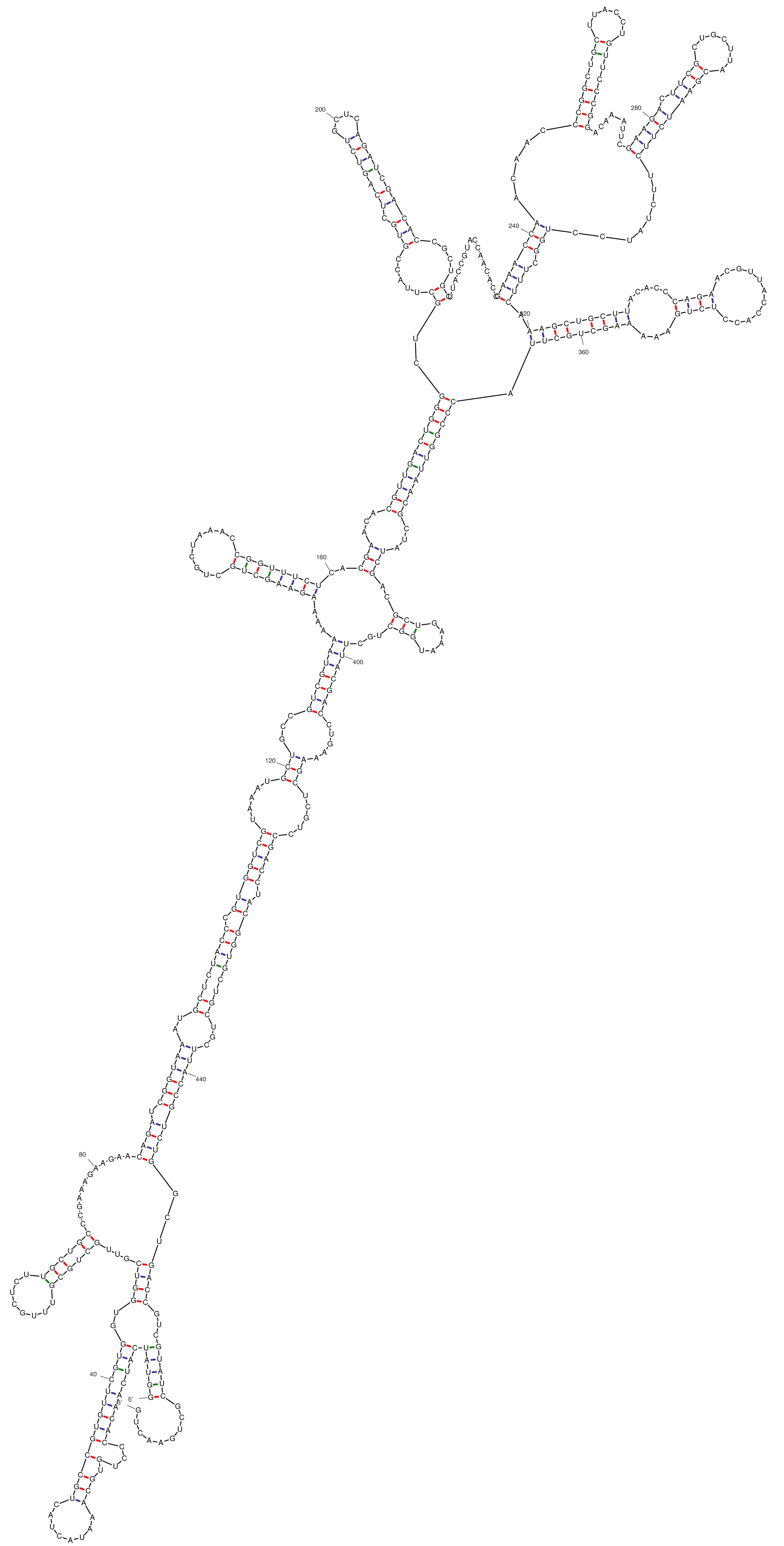 Figure S2. Secondary structure of MEV optimized sequence mRNATable S1. MEV refined models prioritized based on the lowest galaxy energy. Structural statistics of the initial unrefined model is also given.   Table S2. TLR2 refined PatchDock complexes.*VdW (van der Waals), ACE (Atomic Contact Energy), HB (Hydrogen Bonding).Table S3. TLR3 refined PatchDock complexes.*VdW (van der Waals), ACE (Atomic Contact Energy), HB (Hydrogen Bonding).Table S4. List of hotspot residues in MMGBSA and MMPBSAModelRMSDMolProbityClash scorePoor rotamersRama favoredGALAXY energyInitial03.522145.62.487.712203.27MODEL 14.2141.2661.9095.5-3151.35MODEL 24.3721.5233.4094.2-3105.52MODEL 30.991.2481.5094.8-3096.46MODEL 43.9311.3563096.1-3090.16MODEL 51.0071.0290.4094.2-3080.71MODEL 63.4781.4483094.8-3079.82MODEL 73.9111.4752.6093.5-3071.57MODEL 83.5561.3612.3094.8-3067.26MODEL 94.2641.5223.8094.8-3062.72MODEL 103.9451.4072.6094.8-3060.87RankSolution NumberGlobal EnergyAttractive VdWRepulsive VdWACEHB↓15-14.33  -42.75    32.11     7.58  -5.46  28-4.04  -3.91    0.82     2.10  -2.24  332.66  -24.16    11.24     10.72  -1.19  4712.10  -13.47    5.18     3.53  -1.93  5229.00  -1.54    0.00     2.89  0.00  6138.81  -9.70    3.68     8.76  -1.25  7967.52  -30.98    36.81     15.76  -3.34  8670.90  -15.52    92.10     7.00  -1.08  94195.27  -18.64    213.18     15.43  -0.79  10103930.96  -41.19    4906.37     5.16  -6.42  RankSolution NumberGlobal EnergyAttractive VdWRepulsive VdWACEHB↓19-6.95  -7.70    1.50     -2.47  0.00  27-4.70  -26.88    4.98     10.51  -2.81  34-3.59  -38.77    16.29     14.37  -1.89  48-3.13  -8.60    4.06     2.02  -2.74  535.60  -2.68    0.79     2.12  0.00  6613.68  -26.63    28.19     13.63  -4.19  7222.90  -13.65    18.59     9.08  -2.32  81029.81  -23.23    12.66     2.17  -1.56  9534.06  -5.68    9.45     6.89  -0.35  10143.55  -13.42    1.99     9.81  -3.96  MEV-TLR2MEV-TLR2MEV-TLR2MEV-TLR2MEV-TLR2MEV-TLR2MEV-TLR2MEV-TLR2MEV-TLR2MEV-TLR2MEV-TLR2MEV-TLR2                                            MMGBSA                                            MMGBSA                                            MMGBSA                                            MMGBSA                                            MMGBSA                                            MMGBSA                                                 MMPBSA                                                 MMPBSA                                                 MMPBSA                                                 MMPBSA                                                 MMPBSA                                                 MMPBSATotal EnergyTotal EnergySidechain EnergySidechain EnergyBackbone EnergyBackbone EnergyTotal EnergyTotal EnergySidechain EnergySidechain EnergyBackbone EnergyBackbone EnergySer33-5.4Ser33-4.4Ser33-1.0Ser33-6.7Ser33-5.7Ser33-1.0Ser56-6.7Ser56-5.7Ser56-1.0Ser56-7.1Ser56-7.0Ser56-0.1Lys55-2.7Lys55-2.0Lys55-0.7Lys55-4.8Lys55-3.8Lys55-1.0Gln79-7.1Gln79-5.8Gln79-1.3Gln79-3.8Gln79-3.5Gln79-0.3Gln152-3.4Gln152-2.9Gln152-0.5Gln152-1.9Gln152-1.5Gln152-0.4Asn177-8.4Asn177-7.4Asn177-1.0Asn177-7.5Asn177-7.0Asn177-0.5Val80-2.4Val80-2.2Val80-0.2Val80-8.4Val80-7.4Val80-1.0Gly344-9.4Gly344-8.7Gly344-0.7Gly344-5.9Gly344-3.9Gly344-2.0Asn345-1.4Asn345-1.2Asn345-0.2Asn345-4.8Asn345-3.8Asn345-1.0Arg422-1.9Arg422-1.7Arg422-0.7Arg422-3.8Arg422-3.2Arg422-0.6Tyr483-4.7Tyr483-4.0Tyr483-0.7Tyr483-6.4Tyr483-5.4Tyr483-1.0Val503-4.1Val503-3.1Val503-1.1Val503-5.7Val503-5.0Val503-0.7Lys505-4.8Lys505-3.7Lys505-1.1Arg422-5.9Arg422-4.9Arg422-1.0Arg507-6.1Arg507-6.0Arg507-6.0Val556-5.7Val556-5.1Val556-0.6Asp557-2.7Asp557-2.0Asp557-0.7Glu629-1.8Glu629-1.3Glu629-0.5MEV-TLR3MEV-TLR3MEV-TLR3MEV-TLR3MEV-TLR3MEV-TLR3MEV-TLR3MEV-TLR3MEV-TLR3MEV-TLR3MEV-TLR3MEV-TLR3                                            MMGBSA                                            MMGBSA                                            MMGBSA                                            MMGBSA                                            MMGBSA                                            MMGBSA                                                 MMPBSA                                                 MMPBSA                                                 MMPBSA                                                 MMPBSA                                                 MMPBSA                                                 MMPBSATotal EnergyTotal EnergySidechain EnergySidechain EnergyBackbone EnergyBackbone EnergyTotal EnergyTotal EnergySidechain EnergySidechain EnergyBackbone EnergyBackbone EnergyHie3-2.85Val1-1.84Hie3-1.61Arg454-8.09Val1-1.79Hie3-1.43Val5-1.15Hie3-1.24Thr1370.00Arg453-7.83Asp7-1.88Leu1750.00Asp7-2.49Val5-1.14Cys1870.00Arg704-6.13Arg453-7.35Glu628-1.61Leu1350.00Asp7-2.25Hie1890.00Arg646-6.05Arg454-7.80Thr629-2.26Asn1430.00Lys600.00Asn2180.00Glu722-5.65Phe609-1.04Ala1900.00Val1150.00Trp2440.00Lys637-4.09Phe622-2.73Ser2070.00Val1390.00Thr2480.00Lys679-3.57Asn627-1.05Asn2360.00Ser1590.00Ser3150.00Thr629-3.21Lys637-3.74Thr2370.00Ser2070.00Ser3680.00Tyr638-3.14Tyr638-2.37Leu2420.00Leu2470.00Asp3900.00Lys720-3.01Val642-1.31Met2490.00Trp2670.00Ala5140.00Phe622-2.78Arg646-6.44Ala2660.00Ser2860.00Glu628-1.01Asp7-2.26Val649-1.19Gly2910.00Cys3210.00Cys686-1.44Hie3-2.08Lys679-3.38Ser3370.00Leu3430.00Val743-1.71Trp688-1.35Leu3430.00Ser3720.00Phe721-1.52Arg704-5.87Asp3900.00Leu3740.00Val642-1.45Lys720-3.29Arg453-5.83Gly4140.00Trp688-1.39Phe721-1.67Arg454-5.91Gly4190.00Val649-1.39Glu722-5.53Ser4630.00Ala4420.00Thr744-1.33Val743-1.37Thr603-2.01Arg453-5.71Hie683-1.23Thr744-1.13Phe609-1.15Arg454-6.04Cys686-1.11Ile619-1.06Pro5430.00Gln694-1.11Phe622-3.47Thr603-2.13Arg692-1.10Asn627-1.04Phe609-1.21Val5-1.07Glu628-1.03Ile619-1.25Phe609-1.06Thr629-1.31Phe622-3.57Gly1360.00Thr634-2.18Asn627-1.33Ile3870.00Lys637-2.06Thr634-1.89Tyr638-3.80Lys637-2.53Arg641-1.92Tyr638-3.35Val642-1.72Arg641-2.12Arg646-5.03Val642-1.55Val649-1.50Arg646-5.63Lys679-2.72Val649-1.38Hie683-1.40Lys679-2.83Cys686-2.32Hie683-1.35Trp688-2.95Trp688-2.96Gln694-1.67Gln694-1.53Arg704-5.84Arg704-6.02Lys720-1.06Lys720-2.36Phe721-1.24Phe721-1.37Glu722-6.29Glu722-6.22Val743-2.01Val743-1.62Thr744-1.11Thr744-1.15